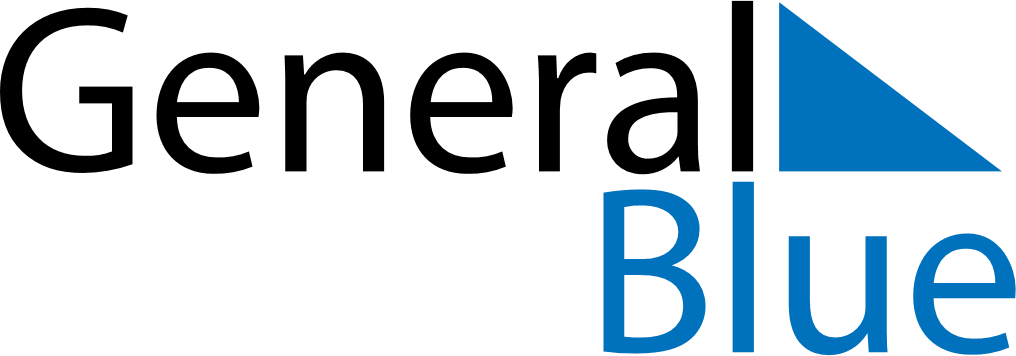 June 2021June 2021June 2021GreenlandGreenlandMONTUEWEDTHUFRISATSUN123456789101112131415161718192021222324252627National Day282930